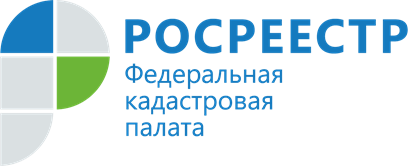 Кадастровая палата по Пермскому краю приглашает на вебинар на тему«Автодороги и участки под ними»17 июня в 10:00 (по московскому времени) эксперты Кадастровой палаты Пермского края расскажут об особенностях кадастрового учета автомобильных дорог и земельных участков под ними.- Как правильно скоординировать имеющиеся автодороги?- В каких случаях участок под автодорогой можно внести в реестр недвижимости на основании схемы расположения на кадастровом плане территории?- Что делать, если конфигурация образуемого земельного участка и проект межевания территории противоречат друг другу?- Когда для строительства и реконструкции автодорог не требуется получение разрешения на строительство?Перечисленные вопросы будут освещены нашими лекторами. Это эксперты отделов обработки документов и обеспечения учетных действий №1 и №2 Кадастровой палаты по Пермскому краю – Мария Касихина и Ксения Соромотина. Дополнительно они расскажут о кадастровом учете бесхозяйных дорог.Самые сложные вопросы в рамках темы вебинара, заданные нашими слушателями, не останутся без внимания. Вы получите максимально развернутые и ясные ответы экспертов.Для того чтобы принять участие в Вебинаре, необходимо пройти авторизацию по ссылке https://webinar.kadastr.ru/webinars/ready/detail/174С уважениемКадастровая палатаПермского краяТел. 8 (342) 201-71-15Сайты: kadastr.ru, webinar.kadastr.ruVK: http://vk.com/kadastr159Instagram: https://www.instagram.com/kadastr 159/